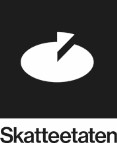 Høringsnotat – Opplysningsplikt om opsjonsordninger i små oppstartsselskaper Innholdsfortegnelse Innledning  Skattedirektoratet sender med dette på høring et forslag om en ny opplysningsplikt for selskaper som tildeler opsjoner til ansatte i små oppstartsselskaper. Fra 1. januar 2018 ble det innført en særskilt ordning for beskatning av opsjoner i arbeidsforhold for små oppstartsselskap, jf. skatteloven § 5-14 fjerde ledd. Ordningen innebærer en utsettelse av både skattlegging og arbeidsgiveravgift, etter hovedregelen frem til aksjene som opsjonen knytter seg til, realiseres. Regjeringen signaliserte i forarbeidene til bestemmelsen, Prop. 1 LS (2017-2018) punkt 5.5.1, at den fortløpende ville vurdere hvordan ordningen virker, og at det tas sikte på å utvide den over tid. Bestemmelsen ble utvidet ved lov om endringer i skatteloven 20. desember 2019 nr. 94 og trådte i kraft 1. januar 2020. I lovforarbeidene til endringen, Prop. 1 LS (2019-2020) punkt 4.2, ble det informert om at det ville bli sendt på høring et forslag til en enkel rapporteringsplikt ved tildeling av opsjoner til ansatte. Slik rapporteringsplikt foreligger ikke i dag og manglende informasjon om hvor mange bedrifter som benytter seg av ordningen, og i hvilket omfang, gjør det vanskelig å beregne virkningen både av gjeldende ordning og mulige utvidelser av denne. Finansdepartementet ga derfor i brev 29. november 2019 Skattedirektoratet i oppdrag å foreslå en rapporteringsordning og sende dette på høring.  Skattedirektoratet foreslår at det inntas en opplysningsplikt om tildeling av opsjoner i små oppstartsselskaper i lov 27. mai 2016 nr. 14 om skatteforvaltning (skatteforvaltningsloven) § 7-10 første ledd ny bokstav h. Forslaget til lovendring vil gi hjemmel etter skatteforvaltningsloven § 7-13 til å fastsette forskrift om innholdet i opplysningsplikten. Dette foreslås regulert i forskrift 23. november 2016 nr. 1360 til skatteforvaltningsloven (skatteforvaltningsforskriften) nytt delkapittel I til § 7-10.  Det foreslås at den nye opplysningsplikten trer i kraft fra 1. januar 2021, men slik at det skal gis opplysninger om alle opsjoner tildelt under ordningen fra 2018. Gjeldende rett - opsjonsordningen og rapportering til SkatteetatenOpsjoner i arbeidsforholdOpsjoner i arbeidsforhold skattlegges ikke ved tildelingen, men først på tidspunktet for innløsning eller salg, jf. skatteloven § 5-14 tredje ledd. Det vil si det tidspunktet den ansatte benytter sin rett under opsjonen til å kjøpe eller selge aksjer/egenkapitalbevis, eller selger opsjonen. Særregler om beskatning av opsjoner til ansatte i små oppstartsselskaper er inntatt i skatteloven § 5-14 fjerde ledd. Ordningen innebærer at opsjonsfordelen ikke skattlegges på tidspunktet for innløsning av opsjonen, men først ved realisasjon av aksjene dersom visse vilkår knyttet til arbeidsgiverselskapet, den ansatte og opsjonen er oppfylt. Ordningen slik den ble vedtatt i 2018 gjaldt for selskap med inntil ti årsverk, og samlede driftsinntekter og balansesum inntil 16 mill. kroner og som er seks år eller yngre. Det maksimale antallet årsverk i selskapene i opsjonsordningen ble ved forskrift 18. desember 2019 nr. 1898 utvidet fra 10 til 12. Maksimal opsjonsfordel per ansatt ble økt fra 500 000 kroner til 1 million kroner ved lov 20. desember 2019 nr. 94, gjeldende fra 1. januar 2020.Fra opsjonen tildeles til den kan innløses, må det gå minst tre år, men maksimalt ti år. Skatteplikten inntrer når aksjene realiseres eller ved visse andre hendelser, men likevel maksimalt fem år etter innløsningen. Ordningen forutsetter at arbeidsgiver på tildelingstidspunktet registrerer alle opplysninger som er nødvendige for å ta stilling til om vilkårene for å benytte ordningen er oppfylt.Formålet med ordningen er blant annet å avhjelpe eventuelle likviditetsutfordringer knyttet til de alminnelige opsjonsskatteregler for både selskapet og dets ansatte. Det kan gjøre det lettere å rekruttere og beholde dyktige ansatte, og å gjennomføre prosjekter som er forventet å være lønnsomme. Over tid kan det bidra til økt verdiskaping og arbeidsplasser. Ordningen gjelder for ansatte som har tiltrådt stilling i selskapet 1. januar 2018 eller senere. Reglene gjelder for opsjoner tildelt 1. januar 2018 eller senere. Rapportering til SkatteetatenDet er ingen rapporteringsplikt til Skatteetaten på tidspunktet for tildeling av opsjonen til de ansatte. Ordningen forutsetter at arbeidsgiver registrerer alle opplysninger som er nødvendig for å ta stilling til om vilkårene for å benytte ordningen er oppfylt.  I dette ligger det også en plikt til å registrere hvem som har mottatt opsjoner og hvor mange. Verdien av opsjonen skattlegges som formue hos den ansatte frem til den innløses.På tidspunktet for innløsning av opsjonen, tidligst 3 år og maksimalt ti år fra tildelingen, skal arbeidsgiver beregne en opsjonsfordel og oppbevare informasjon om beløpet i egne systemer frem til det senere beskatningstidspunktet. Opsjonsfordelen utgjør den fordelen den ansatte ville blitt lønnsbeskattet for på innløsningstidspunktet, jf. skatteloven § 5-14 tredje ledd, dvs. differansen mellom aksjen(e)s markedsverdi og innløsningsprisen fratrukket eventuell opsjonspremie. Arbeidsgiver skal på innløsningstidspunktet rapportere til aksjonærregisteret at aksjene er ervervet under ordningen. Aksjonærregisteret er et register over aksjer (norske aksjer og de utenlandske aksjene som er registrert på Oslo Børs), aksjeeiere og om kapitalendringer i aksjeselskapene. Verdien av aksjene skattlegges som formue hos den ansatte frem til realisasjonstidspunktet. Skatteetaten får således først informasjon om bruk av opsjonsordningen gjennom aksjonærregisteret når opsjonen innløses, dvs. etter tre år, maksimalt ti år fra tildelingen. Det tar dermed lang tid før det foreligger en oversikt over hvor utbredt bruken av ordningen er. Først på realisasjonstidspunktet (eventuelt ved tidligere skatteutløsende begivenhet), som vil være tre til femten år etter tildeling, må arbeidsgiver beregne størrelsen på opsjonsfordelen og rapportere dette til skattemyndighetene i a-meldingen, jf. skatteforvaltningsloven § 7-2. Etter bestemmelsen skal den som selv eller gjennom andre i løpet av en kalendermåned har utbetalt eller ytet fordel som nevnt i bestemmelsen, gi opplysninger om alt som er ytet til den enkelte mottaker etter reglene i lov 22. juni 2012 nr. 43 om arbeidsgivers innrapportering av ansettelses- og inntektsforhold m.m (a-opplysningsloven). A -meldingen fylles ut månedlig for den enkelte arbeidstaker så lenge arbeidsforholdet består, uavhengig av om det foretas utbetaling hver måned. Skattemyndighetene benytter opplysningene rapportert gjennom a-ordningen til å forhåndsutfylle skattemeldingen for den ansatte, men den enkelte har selv ansvaret for at opsjonsfordelsbeløpet korrekt oppgis til beskatning i skattemeldingen for det inntektsåret aksjene realiseres. Bestemmelsen i skatteforvaltningsloven § 7-2 er en av flere regler om såkalte «tredjepartsopplysninger» i skatteforvaltningsloven kapittel 7. Reglene innebærer at tredjeparter uoppfordret plikter å gi nærmere angitte opplysninger som er relevante for andres skatteforhold. Bestemmelsene er utformet slik at det fremgår hvem som skal gi opplysninger og hva det skal gis opplysninger om. Den nærmere detaljeringen av opplysningsplikten gis i forskrift fastsatt i medhold av skatteforvaltningsloven § 7-13. Bestemmelsen gir hjemmel til å fastsette forskrift om det nærmere innholdet i opplysningsplikten, leveringsmåte for opplysningene, signatur, leveringsfrist og leveringssted, bekreftelse av opplysninger fra revisor, samt om fritak fra å levere melding etter kapittel 7. Tredjepartsopplysninger leveres vanligvis samlet en gang i året, i etterkant av skattleggingsperioden. Opplysningsplikten påhviler etter skatteforvaltningsloven § 7-11 blant annet daglige leder av virksomheten, eller styrelederen dersom virksomheten ikke har daglig leder. Skattepliktig skal ha kopi av opplysningene hvor det fremgår at opplysningene også er sendt skattemyndighetene, jf. skatteforvaltningsloven § 7-12.Etter skatteforvaltningsloven § 14-1 kan skattemyndighetene ilegge den som har plikt til å gi opplysninger etter kapittel 7, en daglig løpende tvangsmulkt når opplysningene ikke gis innen de fastsatte frister. Behov for rapportering og vurdering av alternative rapporteringsløsningerFra det tidspunktet den ansatte mottar opsjonen til den løses inn i aksjer, må det gå minst tre år og maksimalt ti år. Opsjonsfordelen beskattes senest når arbeidstakeren har eid aksjene i fem år regnet fra innløsningstidspunktet for opsjonen. Det innebærer at opsjonene vil bli rapportert inn til Skatteetaten tidligst tre år og senest femten år etter tildeling. Det er uheldig at det ikke foreligger noen oversikt over bruken av ordningen, særlig etter at ordningen er blitt utvidet til flere selskap og maksimal opsjonsfordel er økt. Det bidrar også til at det er stor usikkerhet om provenyvirkningene av ordningen. Myndigheten har behov for å få slik oversikt for å vurdere effekten av ordningen.  Særordningen med utsatt beskatning av opsjoner til ansatte i små oppstartsselskaper som er inntatt i skatteloven § 5-14 fjerde ledd innebærer statsstøtte til de selskapene som omfattes av ordningen, jf. EØS-avtalen artikkel 61, og krevde derfor notifisering og godkjenning av EFTAs overvåkningsorgan (ESA) før den ble iverksatt. For at Norge skal oppfylle sine EØS-rettslige forpliktelser til å sikre etterlevelse av at vilkårene for statsstøtten er innenfor handlingsrommet i EØS-avtalen artikkel 61(3)(c), er en rapportering som foreslått nødvendig for å identifisere hvem som i dag mottar slik støtte, og dernest for å kunne kontrollere at vilkårene for slik utsatt beskatning foreligger i henhold til gjeldende regelverk. Disse opplysningene vil være et nødvendige grunnlag for Skattedirektoratets EØS-rettslige forpliktelse til etter lov 27. november 1992 nr. 117 om offentlig støtte § 2a og forskrift 29. juni 2016 nr. 834 om registering av offentlig støtte til å registere opplysninger om offentlig støtte som omfattes av EØS-avtalen artikkel 61 (1). Korrekte opplysninger om støttemottakere i antall og omfang vil også være viktig for Norges fremtidig rapportering til ESA for eventuelt å begrunne en opprettholdelse av ordningen.  En rapporteringsplikt vil også gjøre det enklere for skattemyndighetene å foreta enklere kontroller av om vilkårene etter loven er oppfylt. På sikt kan den foreslåtte rapporteringsordningen gjøre det enklere å utvide opplysningsplikten med flere informasjonselementer. Det kan muliggjøre at Skatteetaten kan forhåndsutfylle flere opplysninger på skattemeldingen og foreta maskinelle kontroller av om vilkårene for å benytte ordningen er oppfylt.  Dette vil bidra til økt etterlevelse.For å få oversikt over bruken av ordningen er det behov for en enkel rapportering over hvor mange selskaper som tildeler ansatteopsjoner etter ordningen i skatteloven § 5-14 fjerde ledd, og i hvilket omfang. Det er viktig at løsningen er så enkel som mulig slik at selskapene blir minst mulig belastet. Samtidig må dette ses i sammenheng med myndighetenes behov, at ordningen er frivillig og at det er en gunstig ordning for å avhjelpe eventuelle likviditetsutfordringer og stimulere til økt verdiskapning og arbeidsplasser. Det er vurdert ulike alternative måter å få til en enkel rapporteringsordning på. Ett alternativ er å etablere en ny rapporteringsløsning, andre mulige alternativer som er vurdert er rapportering gjennom a-meldingen, aksjonærregisteret eller skattemeldingen. Etter Skattedirektoratets vurdering er verken aksjonærregisteret, a-meldingen eller skattemeldingen egnet for å rapportere opplysninger om selve opsjonstildelingen. Aksjonærregisteret er kun utviklet for å håndtere aksjer. Det er en kompleks løsning som er lite fleksibel og som ikke er tilrettelagt for å omfatte andre finansielle produkter enn aksjer. Det er derfor ikke aktuelt å utvide aksjonærregisteret til å inneholde informasjon om opsjoner.I a-meldingen er det bare ytelser som skal skattlegges som arbeids- eller pensjonsinntekt, som rapporteres. Slike opplysninger rapporteres fra arbeidsgiver hver måned og deles med stadig flere interessenter. Tildeling av en opsjon utløser ikke lønnsskatteplikt, men opsjonen beskattes som formue frem til innløsningstidspunktet. Opplysning om tildelt opsjon er derfor ikke av en slik art at den er relevant for brukerne av inntektsopplysningene i a-ordningen. Også endringer i a-ordningen er krevende fordi løsningen er komplisert med deling av opplysninger med flere etater med særlige sikkerhetsordninger for behandling av opplysninger for å unngå utilsiktede feil på andre deler av løsningen. Opplysninger om tildeling av opsjoner vil øke kompleksiteten i løsningen, samtidig som opplysningene ikke skal brukes av andre enn skattemyndighetene. En endring vil også medføre at systemleverandører må endre sine systemer for en ordning som favner mye smalere enn a-ordningen og det vil også påvirke sluttbrukere som benytter seg av tasteskjema i Altinn. Det er videre vurdert om skattemeldingen for selskapet kunne vært et egnet sted å registrere de aktuelle opplysningene. Det vil imidlertid kreve endringer i skattemeldingen som gjelder alle aksjeselskaper for et antatt lite behov. I tillegg er det vurdert slik at det for selskapet er gunstigere å kunne gi opplysningene nært opp til tildelingstidspunktet, istedet for å vente til året etter. For tredjepartsrapportering er det mulig å sende inn opplysningene fortløpende i løpet av tildelingsåret, dvs. etter at Skatteetaten har åpnet for innsending (normalt februar-mars). Skattedirektoratet foreslår derfor at det etableres en ny rapporteringsløsning i Altinn hvor oppstartsselskaper skal rapportere tildeling av opsjoner som oppfyller vilkårene i skatteloven § 5-14 fjerde ledd. Formålet med rapporteringsordningen tilsier som nevnt at opplysningsplikten gjøres enkel, se nærmere om dette i punkt 4.2. En løsning med tredjepartsinformasjon vil også innebære at ansatte blir orientert om at melding er sendt skattemyndighetene.Forslag til rettslig regulering av opplysningsplikten Det foreslås at det innføres en plikt for virksomheter som benytter opsjonsordningen for små oppstartsselskaper, å gi opplysninger til skattemyndighetene om opsjoner til ansatte på det tidspunktet opsjonene blir tildelt. Opplysningsplikten foreslås inntatt i lov om skatteforvaltning av 27. mai 2016 nr. 14 (skatteforvaltningsloven) § 7-10 første ledd ny bokstav h. Forslaget til lovendring vil gi hjemmel etter skatteforvaltningsloven § 7-13 til å fastsette forskrift om innholdet i opplysningsplikten. Dette foreslås regulert i forskrift 23. november 2016 nr. 1360 til skatteforvaltningsloven (skatteforvaltningsforskriften) nytt delkapittel I til § 7-10. Forslag til forskrift om opplysningsplikt for oppstartsselskaperSkatteforvaltningsloven § 7-13 gir hjemmel for å fastsette forskrift om det nærmere innholdet i opplysningsplikten, leveringsmåte for opplysningene, signatur, leveringsfrist og leveringssted, bekreftelse av opplysninger fra revisor, samt om fritak fra å levere melding etter kapittel 7.I det følgende gjennomgås hva som foreslås inntatt i forskrift om oppstartsselskapenes plikt til å gi opplysninger om opsjoner tildelt ansatte. Hva det skal gis opplysninger omOrdningen i skatteloven § 5-14 fjerde ledd forutsetter at arbeidsgiver på tildelingstidspunktet for opsjonene registrerer alle opplysninger som er nødvendige for å ta stilling til om vilkårene for å benytte ordningen er oppfylt. Arbeidsgiver skal derfor allerede ha oversikt over hvem som er tildelt opsjoner, tildelingstidspunkt og antall opsjoner de ansatte er tildelt. Dette er de relevante opplysningene Skatteetaten har behov for og det foreslås derfor at selskapene på tildelingstidspunktet får plikt til å gi opplysninger om:navn og organisasjonsnummer på selskapet som har benyttet ordningennavn og fødsels- eller d-nummer på ansatte som er tildelt opsjoner antall opsjoner som er tildelt  dato for tildelingen. En rapportering på personnivå med identifisering gjennom fødsels- eller d-nummer følger eksisterende rapporteringsmønster for andre tredjepartsopplysninger etter skatteforvaltningsloven kapittel 7. Ved første gangs rapportering er det behov for at det gis opplysninger om samtlige opsjoner tildelt fra oppstart av ordningen, dvs. fra 2018.  Tidspunkt og leveringsmåteTredjepartsopplysninger leveres vanligvis samlet en gang i året, i etterkant av skattleggingsperioden. Det foreslås at rapportering av tildeling av opsjoner til ansatte i oppstartselskaper også skal skje årlig, og senest innen 1. februar i året etter at opsjonene ble tildelt. Selskapene kan imidlertid sende inn opplysningene fortløpende i løpet av tildelingsåret, dvs. etter at Skatteetaten har åpnet for innsending (normalt februar-mars). Dersom selskapet tildeler flere opsjoner i løpet av året, kan allerede innsendte opplysninger oppdateres etterhvert med ny informasjon. Det er de sist innsendte opplysningene som gjelder.Selskapene som omfattes av forslaget er små selskaper med begrenset antall ansatte. Det vil derfor bli tilrettelagt for en enkel rapportering via tasteskjema i Altinn, i tillegg til fil-innsending eller integrert system. På sistnevnte kan det enten manuelt laste opp en fil eller sendes en fil fra arbeidsgivers egne systemer.   IkrafttredelseDet foreslås at den nye opplysningsplikten trer i kraft fra 1. januar 2021. Første rapportering vil da være i begynnelsen av 2021, hvor det skal gis opplysninger om opsjoner tildelt fra 1. januar 2018 frem til 31. desember 2020. Ved senere års rapportering vil det være tilstrekkelig å gi opplysninger om opsjoner tildelt i den aktuelle skatteleggingsperioden.Ved første gangs rapportering i 2021 antas meldingene å være tilgjengelig for innsending i løpet av første halvår 2020.Administrative og økonomiske konsekvenserKonsekvenser for de ansatteSkattedirektoratet kan ikke se at forslaget har konsekvenser for de skattepliktige, dvs. de ansatte som får tildelt opsjoner i henhold til ordningen. På sikt kan forslaget innebære at rapporteringsordningen blir bygget ut til å omfatte årlige opplysninger om formuesverdien for opsjonen. Det antas å innebære en stor fordel for de skattepliktige da Skatteetaten kan bruke opplysningene til å forhåndsutfylle skattemeldingen. Konsekvenser for de næringsdrivende, dvs. oppstartsselskapeneBakgrunnen for forslaget er at det verken foreligger opplysninger om hvor mange selskaper som benytter ordningen, eller antall ansatte som er tildelt opsjoner under ordningen. Skatteetaten har følgelig heller ingen tall som viser hvor mange næringsdrivende som blir direkte berørt av forslaget.  Ordningen forutsetter allerede at arbeidsgiver på tidspunktet opsjonene tildeles, registrerer alle opplysninger som er nødvendige for å ta stilling til om vilkårene for å benytte ordningen er oppfylt. Merarbeidet og merkostnaden er derfor knyttet til inntastingen av de samme opplysningene i Altinn.  Bruker selskapet en systemløsning, eller har en regnskapsfører som kan rapportere fra eget system, kan eventuell byrde reduseres noe. Opplysningsplikten må imidlertid ses i lys av formålet med rapporteringen og at dette er knyttet til en gunstig skatteordning hvor formålet er å gjøre det lettere for små oppstartselskap å ansette og beholde ansatte. Det vurderes på denne bakgrunn å være lite belastende å måtte taste inn opplysninger om tildelte opsjoner. Det er få opplysninger som kreves og det stilles ikke krav om systemløsning fra selskapenes side. Konsekvenser for SkatteetatenOpplysninger om bruken av ordningen vil gjøre det mulig å kunne nyttiggjøre seg opplysningene til bedre statistikk. Opplysningene kan benyttes til en enkel statistikk til bruk for å evaluere effekten av ordningen og eventuelle ytterligere utvidelser av denne.  Videre kan opplysningene om person sammenholdt med dato for tildelingen gi grunnlag for enklere kontroller av om vilkåret for å sitte på opsjonen i 3 år er oppfylt. På sikt kan ordningen vurderes utbygget slik at oppstartsselskapet kan rapportere flere informasjonselementer. Dette kan muliggjøre maskinelle kontroller av om aksjeselskap/ansatte oppfyller vilkårene for ordningen. Skatteetaten vil da også kunne forhåndsutfylle flere opplysninger på skattemeldingen, noe som vil gjøre det enklere for den ansatte og bidra til økt etterlevelse. Det må utvikles en ny mottaksløsning for opplysninger i Skatteetaten. Slik ordningen er foreslått anslås det samlede estimatet for rapporteringsløsningen å være ca. 400 timer som belastes etatens ordinære driftsbudsjett.I tillegg er det nødvendig å utarbeide informasjon om rapporteringsordningen til oppstartsselskapene slik at denne blir korrekt. Slik informasjon vil bli tilgjengeliggjort i de kanalene der rapporteringspliktige mottar informasjon om tredjemannsrapportering i dag. Personvernkonsekvenser Formålet med forslaget er å få oversikt over hvor mange bedrifter som benytter seg av den gunstige ordningen og i hvilket omfang. Etter Skattedirektoratets vurdering har ikke forslaget vesentlige personvernkonsekvenser. De foreslåtte reglene innebærer rapportering om navn på den ansatte, norsk fødselsnummer eller D-nummer. Opplysningene anses ikke for å være omfattet av personvernforordningen artikkel 9 om særlige kategorier av personopplysninger. Skattemyndighetene mottar allerede en rekke tredjepartsopplysninger med hjemmel i skatteforvaltningsloven kapittel 7, som alle har det til felles at den opplysningspliktige må identifisere de skattepliktige det gis opplysninger om. Ansatte i Skatteetaten har streng taushetsplikt om opplysninger de får kjennskap til i arbeidet sitt, og etatens datasystemer er utformet slik at opplysninger behandles på en sikker måte. Forslagets personvernkonsekvenser må derfor vurderes i lys av disse forutsetningene.Selskapet har allerede en plikt til å lagre og behandle informasjon knyttet til den enkelte ansatte som har mottatt opsjoner med sikte på senere rapportering gjennom a-ordningen. Etter Skattedirektoratets vurdering finnes det ingen andre mindre inngripende tiltak som ivaretar formålet med forslaget i tilfredsstillende grad. Samlet sett vurderer Skattedirektoratet det slik at forslaget ikke innebærer vesentlige eller uforholdsmessige personvernkonsekvenser for de berørte i lys av de hensyn forslaget er ment å ivareta.Forslag til lov- og forskriftsendringer I lov 27. mai 2016 nr. 14 om skatteforvaltning foreslås følgende endringer: § 7-10 første ledd bokstav h skal lyde:  h) selskaper om tildelte opsjoner til ansatte etter ordningen i skatteloven § 5-14 fjerde ledd. I forskrift 23. november 2016 nr. 1360 til skatteforvaltningsloven kapittel 7-10 foreslås følgende endringer: § 7-10 del I skal lyde: Opplysningsplikt for selskap om tildeling av opsjoner til ansatte § 7-10-34. Hvem som har opplysningspliktAksjeselskap som har tildelt opsjoner til ansatte etter ordningen i skatteloven § 5-14 fjerde ledd, jf. Finansdepartementets forskrift til skatteloven § 5-14-12, skal gi opplysninger etter §§ 7-10-35 til 7-10-37.§ 7-10-35. Opplysningspliktens omfangDet skal gis opplysninger om hver ansatt som er tildelt opsjoner. § 7-10-36. Opplysningspliktens innholdDet skal gis opplysninger omselskapets navn og organisasjonsnummer den ansattes navn og fødsels- eller d-nummer  antall opsjoner som er tildelt dato for tildelingen. § 7-10-37. Levering av opplysninger1) Opplysningene skal gis elektronisk. (2) Opplysningene skal gis innen 1. februar i året etter tildelingsåret. Ved rapportering for inntektsåret 2020 skal det gis opplysninger om alle opsjoner som er tildelt fra 1. januar 2018 frem til 31. desember 2020.   